V 3 – Sonnenuntergang: Schwefel auf der NanoskalaMaterialien: 		Stehrundkolben, Glasstab, Tropfpipette, Overheadprojektor, Laser Chemikalien:		Natriumthiosulfatlösung, SalzsäureDurchführung: 		Dieser Versuch sollte besser unter dem Abzug stattfinden. Ein Rundkolben wird  zur Hälfte mit Natriumthiosulfatlösung gefüllt und auf einen Overheadprojektor gestellt. Dann wird mit einer Tropfpipette die verdünnte Salzsäure in den Rundkolben getropft und mit dem Glasstab umgerührt. Mit einem Laser wird bei der ersten Trübung durch die Lösung geleuchtet. Beobachtung:		Zunächst trübt sich die Lösung leicht. Wenn mit dem Laserstrahl durch die Lösung geleuchtet wird, kann der Strahl gesehen werden. Nach und nach trübt sich die Lösung immer mehr und färbt sich von milchigweiß zu gelb. Wenn die Lösung länger stehen gelassen wird, wird sie wieder klar und der Schwefel setzt sich unten ab.     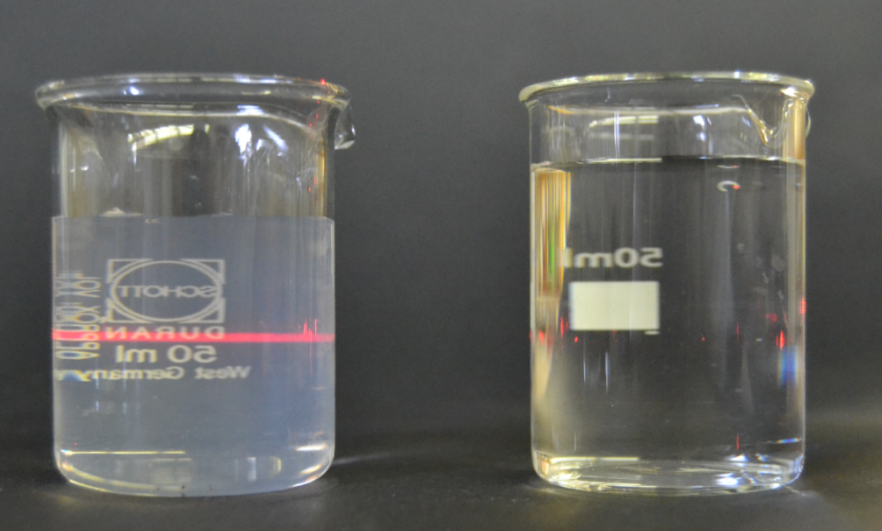 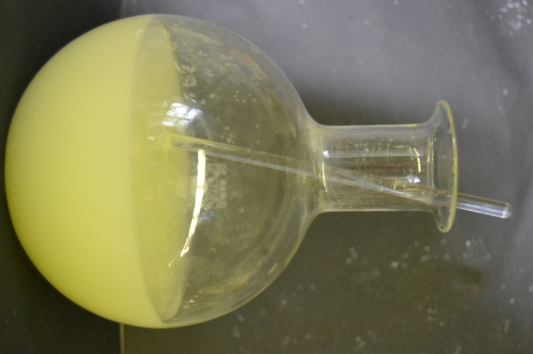 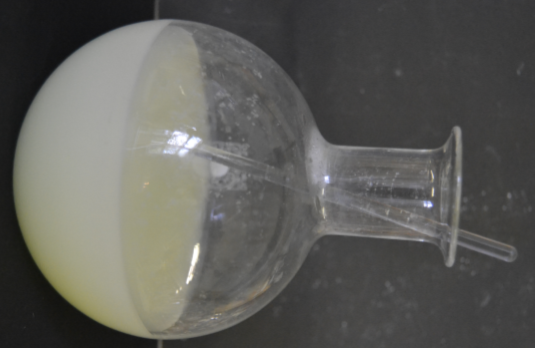 Abb. 4 -  Der Rundkolben nach Zugabe von etwas und von mehr Salzsäure. Der Tyndall-Effekt (rechts im Vergleich Wasser).Deutung:		Kollodialer Schwefel fällt aus, da das Thiosulfation mit dem Proton der Salzsäure zu Wasser, Schwefeldioxid und Schwefel reagiert. Da der Schwefel so fein ausfällt (kollodial), kann der Tyndall-Effekt erkannt werden. Das Licht wird an den kleinen Teilchen gestreut, da die Größe der Teilchen der Wellenlänge des Lichtes entspricht.    		S2O32-(aq) + 2 H+(aq)   H2O(l) + SO2(g) +S(s)Literatur:		K. Möckel, H. W. Roesky, Chemische Kabinettstücke, spektakuläre Experimente und geistreiche Zitate, VHC, 1. Auflage, S. 194, 195. 	H. Schmidkunz, Chemische Freihandversuche Band 1, Kleine Versuche mit großer Wirkung, Aulis Verlag, 1. Auflage, Seite 167-170. 		K. Häusler, H. Rampf, R. Reichelt, Experimente für den Chemieunterricht mit einer Einführung in die Labortechnik, Oldenbourg, 2. Auflage 1995, Druck 2013, S. 153.Entsorgung: 		Die Lösung wird neutralisiert und dann mit viel Wasser in den Abfluss gegeben. GefahrenstoffeGefahrenstoffeGefahrenstoffeGefahrenstoffeGefahrenstoffeGefahrenstoffeGefahrenstoffeGefahrenstoffeGefahrenstoffeSalzsäure (5%ig)Salzsäure (5%ig)Salzsäure (5%ig)------Natriumthiosulfatlösung (2%ig)Natriumthiosulfatlösung (2%ig)Natriumthiosulfatlösung (2%ig)------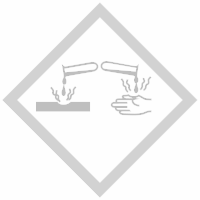 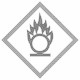 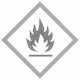 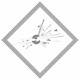 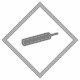 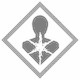 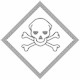 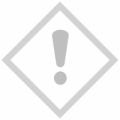 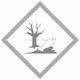 